Дорогие женщины!Разрешите поздравить Вас с праздником весны, любви и женственности – с восьмым марта! Пусть сегодня Ваши родные, близкие, друзья и коллеги весь день радуют прекрасными цветами, приятными подарками и добрыми  пожеланиями! Пусть птицы поют Вам о счастье, нежности и любви, а теплое весеннее солнце согревает Вас! Поздравляем с теплым весенним днем! Верим, что все в вашей жизни все сложится так, как Вы хотите! Пусть дома всегда царит уютная атмосфера, а родные и близкие никогда не огорчают по пустякам. Желаем финансового процветания, уважения коллег, полного взаимопонимания и вдохновения!
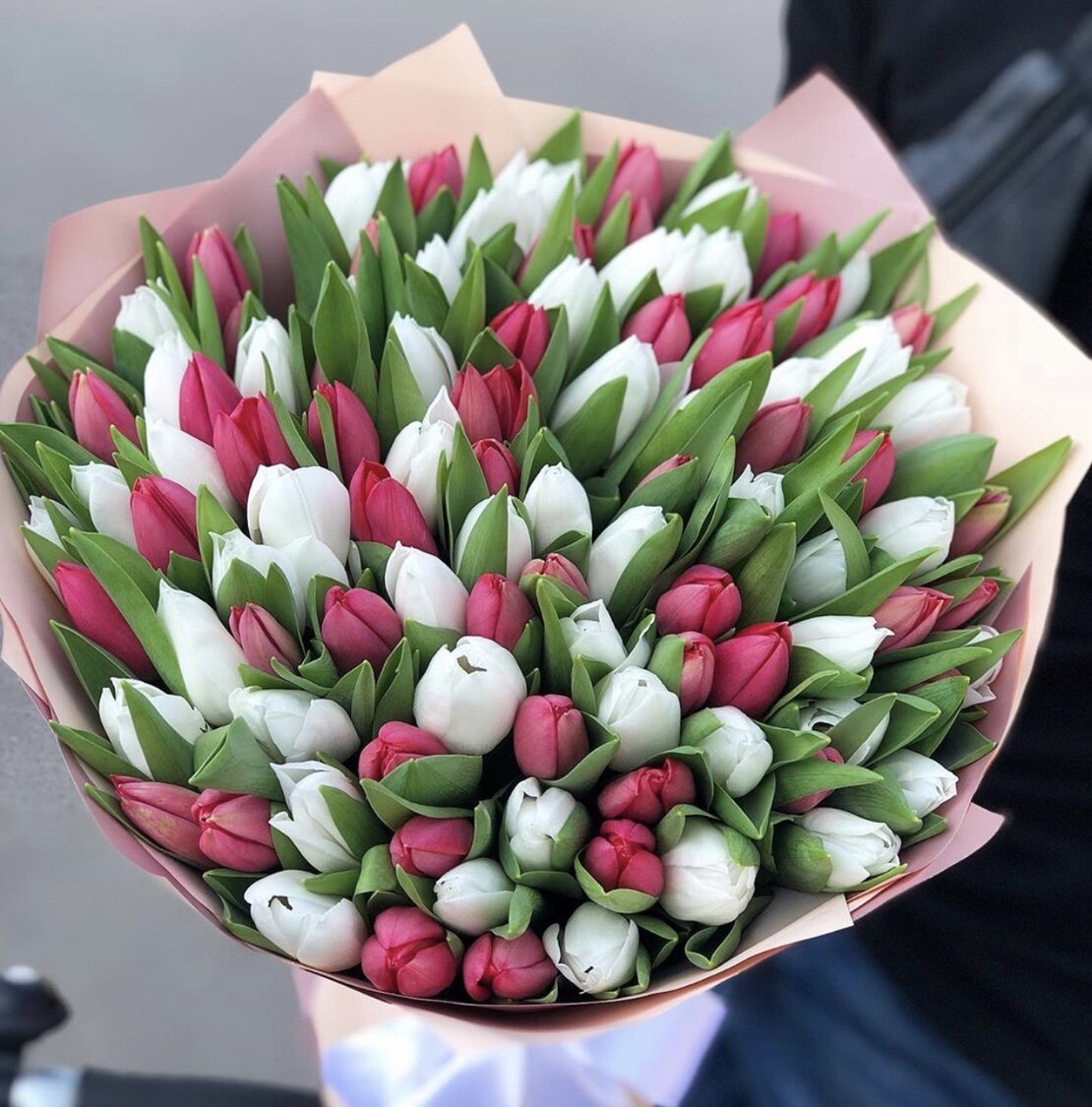 